LEI Nº 7.661, DE 16 DE MAIO DE 1988.O PRESIDENTE DA REPÚBLICA, faço saber que o Congresso Nacional decreta e eu sanciono a seguinte lei:Art. 1º. Como parte integrante da Política Nacional para os Recursos do Mar - PNRM e Política Nacional do Meio Ambiente - PNMA, fica instituído o Plano Nacional de Gerenciamento Costeiro - PNGC.Art. 2º. Subordinando-se aos princípios e tendo em vista os objetivos genéricos da PNMA, fixados respectivamente nos arts. 2º e 4º da Lei nº 6.938, de 31 de agosto de 1981, o PNGC visará especificamente a orientar a utilização nacional dos recursos na Zona Costeira, de forma a contribuir para elevar a qualidade da vida de sua população, e a proteção do seu patrimônio natural, histórico, étnico e cultural.Parágrafo único. Para os efeitos desta lei, considera-se Zona Costeira o espaço geográfico de interação do ar, do mar e da terra, incluindo seus recursos renováveis ou não, abrangendo uma faixa marítima e outra terrestre, que serão definida pelo Plano.Art. 3º. O PNGC deverá prever o zoneamento de usos e atividades na Zona Costeira e dar prioridade à conservação e proteção, entre outros, dos seguintes bens:I - recursos naturais, renováveis e não renováveis; recifes, parcéis e bancos de algas; ilhas costeiras e oceânicas; sistemas fluviais, estuarinos e lagunares, baías e enseadas; praias; promontórios, costões e grutas marinhas; restingas e dunas; florestas litorâneas, manguezais e pradarias submersas;II - sítios ecológicos de relevância cultural e demais unidades naturais de preservação permanente;III - monumentos que integrem o patrimônio natural, histórico, paleontológico, espeleológico, arqueológico, étnico, cultural e paisagístico.Art. 4º. O PNGC será elaborado e, quando necessário, atualizado por um Grupo de Coordenação, dirigido pela Secretaria da Comissão Interministerial para os Recursos do Mar - SECIRM, cuja composição e forma de atuação serão definidas em decreto do Poder Executivo.§ 1º O Plano será submetido pelo Grupo de Coordenação à Comissão Interministerial para os Recursos do Mar - CIRM, à qual caberá aprová-lo, com audiência do Conselho Nacional do Meio Ambiente - CONAMA.§ 2º O Plano será aplicado com a participação da União, dos Estados, dos Territórios e dos Municípios, através de órgãos e entidades integradas ao Sistema Nacional do Meio Ambiente - SISNAMA.Art. 5º. O PNGC será elaborado e executado observando normas, critérios e padrões relativos ao controle e à manutenção da qualidade do meio ambiente, estabelecidos pelo CONAMA, que contemplem, entre outros, os seguintes aspectos: urbanização; ocupação e uso do solo, do subsolo e das águas; parcelamento e remembramento do solo; sistema viário e de transporte; sistema de produção, transmissão e distribuição de energia; habitação e saneamento básico; turismo, recreação e lazer; patrimônio natural, histórico, étnico, cultural e paisagístico.§ 1º Os Estados e Municípios poderão instituir, através de lei, os respectivos Planos Estaduais ou Municipais de Gerenciamento Costeiro, observadas as normas e diretrizes do Plano Nacional e o disposto nesta lei, e designar os órgãos competentes para a execução desses Planos.§ 2º Normas e diretrizes sobre o uso do solo, do subsolo e das águas, bem como limitações à utilização de imóveis, poderão ser estabelecidas nos Planos de Gerenciamento Costeiro, Nacional, Estadual e Municipal, prevalecendo sempre as disposições de natureza mais restritiva.Art. 6º. O licenciamento para parcelamento e remembramento do solo, construção, instalação, funcionamento e ampliação de atividades, com alterações das características naturais da Zona Costeira, deverá observar, além do disposto nesta Lei, as demais normas específicas federais, estaduais e municipais, respeitando as diretrizes dos Planos de Gerenciamento Costeiro. § 1º. A falta ou o descumprimento, mesmo parcial, das condições do licenciamento previsto neste artigo serão sancionados com interdição, embargo ou demolição, sem prejuízo da cominação de outras penalidades previstas em lei.§ 2º Para o licenciamento, o órgão competente solicitará ao responsável pela atividade a elaboração do estudo de impacto ambiental e a apresentação do respectivo Relatório de Impacto Ambiental - RIMA, devidamente aprovado, na forma da lei.Art. 7º. A degradação dos ecossistemas, do patrimônio e dos recursos naturais da Zona Costeira implicará ao agente a obrigação de reparar o dano causado e a sujeição às penalidades previstas no art. 14 da Lei nº 6.938, de 31 de agosto de 1981, elevado o limite máximo da multa ao valor correspondente a 100.000(cem mil) Obrigações do Tesouro Nacional - OTN, sem prejuízo de outras sanções previstas em lei.Parágrafo único. As sentenças condenatórias e os acordos judiciais (vetado), que dispuserem sobre a reparação dos danos ao meio ambiente pertinentes a esta lei, deverão ser comunicados pelo órgão do Ministério Público ao CONAMA.Art. 8º. Os dados e as informações resultantes do monitoramento exercido sob responsabilidade municipal, estadual ou federal na Zona Costeira comporão o Subsistema "Gerenciamento Costeiro", integrante do Sistema Nacional de Informações sobre o Meio Ambiente - SINIMA.Parágrafo único. Os órgãos setoriais e locais do SISNAMA, bem como universidades e demais instituições culturais, científicas e tecnológicas encaminharão ao Subsistema os dados relativos ao patrimônio natural, histórico, étnico e cultural, à qualidade do meio ambiente e a estudos de impacto ambiente, da Zona Costeira.Art. 9º. Para evitar a degradação ou o uso indevido dos ecossistemas, do patrimônio e dos recursos naturais da Zona Costeira, o PNGC poderá prever a criação de unidades de conservação permanente, na forma da legislação em vigor.Art. 10. As praias são bens públicos de uso comum do povo, sendo assegurado, sempre, livre e franco acesso a elas e ao mar, em qualquer direção e sentido, ressalvados os trechos considerados de interesse de segurança nacional ou incluídos em áreas protegidas por legislação específica.§ 1º. Não será permitida a urbanização ou qualquer forma de utilização do solo na Zona Costeira que impeça ou dificulte o acesso assegurado no caput deste artigo.§ 2º. A regulamentação desta lei determinará as características e as modalidades de acesso que garantam o uso público das praias e do mar.§ 3º. Entende-se por praia a área coberta e descoberta periodicamente pelas águas, acrescida da faixa subseqüente de material detrítico, tal como areias, cascalhos, seixos e pedregulhos, até o limite onde se inicie a vegetação natural, ou, em sua ausência, onde comece um outro ecossistema.Art. 11. O Poder Executivo regulamentará esta lei, no que couber, no prazo de 180 (cento e oitenta) dias.Art. 12. Esta lei entra em vigor na data de sua publicação.Art. 13. Revogam-se as disposições em contrário.Brasília, 16 de maio de 1988; 167º da Independência e 100º da República.JOSÉ SARNEY
Henrique Sabóia
Prisco VianaEste texto não substitui o publicado no D.O.U. de 18.5.1998.*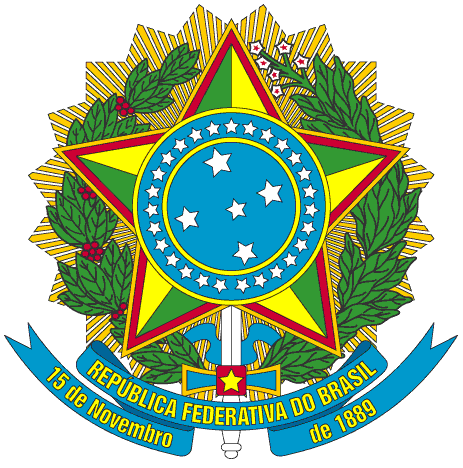 Presidência da República
Casa Civil
Subchefia para Assuntos JurídicosMensagem de veto
RegulamentoInstitui o Plano Nacional de Gerenciamento Costeiro e dá outras providências.